CURRICULUM VITAE
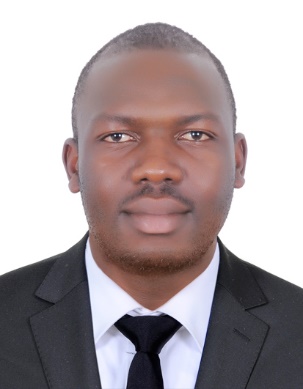 PERSONAL INFORMATION
	
Name		       :	MAIMO 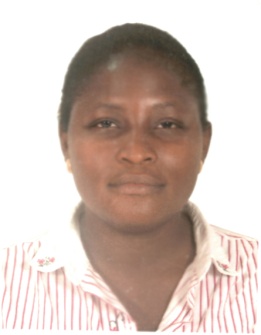 Date of birth             :	   18th May 1989Visa status	       :          Tourist Visa 				Nationality	       :	   CAMAROONIAN                                                                      E-mail                         :        maimo.343753@2freemail.com C/o-Mobile               :       +971 505891826
SALES EXECUTIVE
PROFILE.
Proactive, energetic sales professional offering hands-on experience in strategy planning and execution along with a profound ability to work towards set sales goals of the company. Known for creating sales techniques to enter into new markets. Key qualifications include.
• Over FIVE years of experience as in the field of sales
• Functional knowledge of developing new and potential accounts
• Highly skilled in creating and implementing targeted sales goals
• Thorough understanding of current market trends and consumer buyer behaviour
• Computer: MS Office Applications
• Multilingual: English and French CORE COMPETENCIES.	✔ Account management	✔ Needs recognition    	✔ Territory management✔ Client relationships	✔ Prospecting	✔ Cold calling✔Researching	✔ Product presentation            ✔ Prospects identification✔ Events handling	✔ Fast learner	✔ Sales materials development✔ Reports preparation 	✔ Negotiation	✔ Communication

SELECTED ACCOMPLISHMENTS

• Increased the company’s sales by an escalating 52% by employing strategic sales programs based on positive interaction
• Conducted workshops on managing and maintaining effective customer service skills in order to orchestrate increase in salesSALES EXPERIENCESales Executive 

| MENO AKWA-DOUALA CAMEROON | June 2013 – November 2016• Build customer pipelines for expected business
• Solicit existing and new customers for business opportunities
• Promote and sell the company products
• Offer discounts and deals where appropriate
• Promote the business by working closely with the marketing department
• Liaison with suppliers
• Create detail proposed quotations



Sales Representative

| ROYAL SUPER MARKET DOUALA-CAMEROON | Date –APRIL 2011-june 2013 • Presented and sold company products and services to present and potential clients
• Attained sales goals and objectives through the key performance indicators (KPI’s)
• Managed all administrative aspects of the role in a timely manner
• Identified, focused and developed growth plansEDUCATION AND PROFESSIONAL TRAININGS:

BACHELOR IN BUSINESS MANAGEMENT     ADVENCE LEVEL Certificate by (Cameroon Board of Examination)                                                                              Computer Training Course in (Microsoft word, excel and Internet) LANGUAGES:
     English Language (Excellent)      French (Excellent)   
HOBBIES
     Sports like football and handball.     Educative discussions.     Dancing and Singing 	
DECLERATION.I hereby certify that the above mentioned statement is correct and true to the best of my knowledge..